 Visual Communication Occupations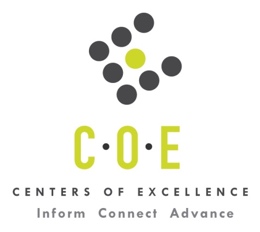 Labor Market Information ReportSolano CollegePrepared by the San Francisco Bay Center of Excellence for Labor Market ResearchDecember 2018RecommendationBased on all available data, there appears to be an undersupply of Visual Communication workers compared to the demand for this cluster of occupations in the Bay region and in the North Bay sub-region (Marin, Napa, Solano and Sonoma Counties). The gap is about 1,430 students annually in the Bay region and 174 students annually in the North Bay sub-region.This report also provides student outcomes data on employment and earnings for programs on TOP 1013.00 - Commercial Art in the state and region. It is recommended that this data be reviewed to better understand how outcomes for students taking courses on this TOP code compare to potentially similar programs at colleges in the state and region, as well as to outcomes across all CTE programs at Solano College and in the region. IntroductionThis report profiles Visual Communication Occupations in the 12 county Bay region and in the North Bay sub-region for a proposed new program at Solano College. Occupational DemandTable 1. Employment Outlook for Visual Communication Occupations in Bay RegionSource: EMSI 2018.4Bay Region includes Alameda, Contra Costa, Marin, Monterey, Napa, San Benito, San Francisco, San Mateo, Santa Clara, Santa Cruz, Solano and Sonoma CountiesTable 2. Employment Outlook for Visual Communication Occupations in North Bay Sub-RegionSource: EMSI 2018.4North Bay Sub-Region includes Marin, Napa, Solano and Sonoma CountiesJob Postings in Bay Region and North Bay Sub-RegionTable 3. Number of Job Postings by Occupation for latest 12 months (Dec 2017 - Nov 2018)Source: Burning GlassTable 4. Top Job Titles for Visual Communication Occupations for latest 12 months (Dec 2017 - Nov 2018)Source: Burning GlassIndustry ConcentrationTable 5. Industries hiring Visual Communication Workers in Bay RegionSource: EMSI 2018.4Table 6. Top Employers Posting Visual Communication Occupations in Bay Region and North Bay Sub-Region (Dec 2017 - Nov 2018)Source: Burning GlassEducational SupplyThere are three community colleges in the Bay Region issuing 7 awards annually on TOP 1013.00 - Commercial Art. Solano College is the only college in the North Bay sub-region issuing awards on this TOP code, with 5 awards annually. Table 7. Awards on TOP 1013.00 - Commercial Art in the Bay RegionSource: IPEDS, Data Mart and LaunchboardNOTE: Headcount of students who took one or more courses is for 2016-17. The annual average for awards is 2014-17 unless there are only awards in 2016-17. The annual average for other postsecondary is for 2013-16.Gap AnalysisBased on the data included in this report, there is a large labor market gap in the Bay region with 1,437 annual openings for the Visual Communication occupational cluster and 7 annual awards for an annual undersupply of 1,430. In the North Bay sub-region, there is also a gap with 179 annual openings and 5 annual awards for an annual undersupply of 174.Student OutcomesTable 8. Four Employment Outcomes Metrics for Students Who Took Courses on TOP 1013.00 - Commercial ArtSource: Launchboard Pipeline (version available on 12/12/18)Skills and EducationTable 9. Top Skills for Visual Communication Occupations in Bay Region (Dec 2017 - Nov 2018)Source: Burning GlassTable 10. Education Requirements for Visual Communication Occupations in Bay Region Note: 50% of records have been excluded because they do not include a degree level. As a result, the chart below may not be representative of the full sample.Source: Burning GlassMethodologyOccupations for this report were identified by use of skills listed in O*Net descriptions and job descriptions in Burning Glass. Labor demand data is sourced from Economic Modeling Specialists International (EMSI) occupation data and Burning Glass job postings data. Educational supply and student outcomes data is retrieved from multiple sources, including CTE Launchboard and CCCCO Data Mart.SourcesO*Net OnlineLabor Insight/Jobs (Burning Glass) Economic Modeling Specialists International (EMSI)  CTE LaunchBoard www.calpassplus.org/Launchboard/ Statewide CTE Outcomes SurveyEmployment Development Department Unemployment Insurance DatasetLiving Insight Center for Community Economic DevelopmentChancellor’s Office MIS systemContactsFor more information, please contact:Doreen O’Donovan, Data Research Analyst, for Bay Area Community College Consortium (BACCC) and Centers of Excellence (CoE), doreen@baccc.net or (831) 479-6481John Carrese, Director, San Francisco Bay Center of Excellence for Labor Market Research, jcarrese@ccsf.edu or (415) 267-6544Graphic Designers (SOC 27-1024): Design or create graphics to meet specific commercial or promotional needs, such as packaging, displays, or logos.  May use a variety of mediums to achieve artistic or decorative effects.Entry-Level Educational Requirement: Bachelor's degreeTraining Requirement: NonePercentage of Community College Award Holders or Some Postsecondary Coursework: 29%Coating, Painting, and Spraying Machine Setters, Operators, and Tenders (SOC 51-9121): Set up, operate, or tend machines to coat or paint any of a wide variety of products including, glassware, cloth, ceramics, metal, plastic, paper, or wood, with lacquer, silver, copper, rubber, varnish, glaze, enamel, oil, or rust-proofing materials.  Excludes “Plating and Coating Machine Setters, Operators, and Tenders, Metal and Plastic" (51-4193) and "Painters, Transportation Equipment" (51-9122).Entry-Level Educational Requirement: High school diploma or equivalentTraining Requirement: Moderate-term on-the-job trainingPercentage of Community College Award Holders or Some Postsecondary Coursework: 23%Occupation 2017 Jobs2022 Jobs5-Yr Change5-Yr % Change5-Yr Open-ingsAnnual Open-ings10% Hourly WageMedian Hourly WageGraphic Designers12,68413,058374 3%6,4011,280$16.39 $23.81 Coating, Painting, and Spraying Machine Setters, Operators, and Tenders1,2171,342125 10%782156$12.39 $17.06 Total13,90114,4004994%7,1831,437$16.04 $23.22 Occupation 2017 Jobs2022 Jobs5-Yr Change5-Yr % Change5-Yr Open-ingsAnnual Open-ings10% Hourly WageMedian Hourly WageGraphic Designers1,6711,661(10) (1%)783157$15.43 $20.92 Coating, Painting, and Spraying Machine Setters, Operators, and Tenders17519318 10%11323$10.76 $15.97 TOTAL1,8461,8547 0%896179$14.99 $20.45 OccupationBay RegionNorth BayGraphic Designers (SOC 27-1024)3,400118Coating, Painting, and Spraying Machine Setters, Operators, and Tenders (SOC 51-9121):273Total3,427121Common TitleBayNorth BayCommon TitleBayNorth BayGraphic Designer1,35960Digital Design Engineer14Visual Designer9194Staff Digital Design Engineer14Production Artist18618Creative Designer131Production Designer9244Junior Visual Designer13Junior Graphic Designer833Graphic Specialist12Graphic Artist678Product Designer121Lead Visual Designer34Interaction Designer11Freelance Graphic Designer312Print Production Artist11User Interface (UX)/User Experience (UX) Designer29Senior Asic Digital Design Engineer11Production Manager28User Experience (UX) Designer11Senior Digital Design Engineer20Design Specialist10Art Producer16Interactive Designer10Design Producer15Photo Producer10Industry – 6 Digit NAICS (No. American Industry Classification) CodesJobs in Industry (2017)Jobs in Industry (2022)% Change (2017-22)% in Industry (2017)Graphic Design Services (541430)2,1702,104 (11%)15.1%Interior Design Services (541410)1,7411,7536%12.6%Internet Publishing and Broadcasting and Web Search Portals (519130)54756338%4.0%Custom Computer Programming Services (541511)47848513%3.5%Other Specialized Design Services (541490)3833857%2.8%Commercial Printing (except Screen and Books) (323111)383379 (17%)2.7%Advertising Agencies (541810)361360 (1%)2.6%Industrial Design Services (541420)3623594%2.6%Computer Systems Design Services (541512)2822809%2.0%Corporate, Subsidiary, and Regional Managing Offices (551114)2632706%1.9%Electronic Shopping and Mail-Order Houses (454110)24825321%1.8%Software Publishers (511210)24024721%1.8%Newspaper Publishers (511110)194190 (27%)1.4%Administrative Management and General Management Consulting Services (541611)18519019%1.4%Public Relations Agencies (541820)1801802%1.3%Electroplating, Plating, Polishing, Anodizing, and Coloring (332813)15415914%1.1%Other Scientific and Technical Consulting Services (541690)150147 (4%)1.1%Periodical Publishers (511120)1361341%1.0%EmployerBayEmployerBayEmployerNorth BayApple Inc.45Stanford University10Elsa Corporation8Williams-Sonoma32Synopsys Incorporated10Delicato Family Vineyards3Google Inc.2980Twenty9Navitas Naturals3Facebook26Elsa Corporation9Navitas Organics3Spartan Tool Llc14Fast Forward Accelerate Good9Biomarin Pharmaceutical Incorporated2Gap Inc.13Osi Engineering, Inc9California State University2Ideo13Texas Instruments9California State University Office Of The Chancellor2Levi Strauss13University San Francisco9Dc Solar2VF Corporation13Hornblower Cruises Events8Press Democrat2Wunderland13Jbcconnect8Salvation Army2Artisan Creative12Qualcomm8Sonic Drive-In2Rodan Fields Llc12San Jose State University8Vista Outdoor Inc2Walmart / Sam's12California College Arts7Vista Outdoors2Hogarth Worldwide11Hok7Wx Brands2CollegeSub-RegionHeadcountAssociatesTotalChabotEast Bay30LaneyEast Bay7911City of College of San FranciscoMid-Peninsulan/aSan MateoMid-Peninsulan/a11SolanoNorth Bayn/a55Total Bay RegionTotal Bay Region10977Total North Bay Sub-RegionTotal North Bay Sub-Regionn/a552015-16Bay 
(All CTE Programs)Solano College (All CTE Programs)State (1013.00)Bay (1013.00)North Bay (1013.00)Solano College (1013.00)% Employed Four Quarters After Exit74%71%64%n/an/an/aMedian Quarterly Earnings Two Quarters After Exit$10,550$7,671$5,293n/an/an/aMedian % Change in Earnings46%57%37%n/an/an/a% of Students Earning a Living Wage63%49%28%n/an/an/aSkillPostingsSkillPostingsSkillPostingsAdobe Photoshop2,262Adobe Aftereffects357Photography219Graphic Design2,129Interaction Design349Scheduling218Adobe Indesign1,820Packaging343Print Production210Adobe Illustrator1,460Art Direction314Budgeting196Adobe Acrobat1,321Animation311Product Design196Adobe Creative Suite1,300Prototyping303Digital Marketing181Visual Design1,227User Interface (UI) Design294Creative Design178Typesetting970Process Design257Brand Identity159Web Site Design599Infographics242JavaScript158Social Media520E-Commerce229Retail Industry Knowledge150Project Management397Project Design226Creative Direction149Illustration374UX Wireframes223Motion Graphics149Digital Design367Marketing Materials220Video Editing148Education (minimum advertised)Latest 12 Mos. PostingsHigh school or vocational training67 (4%)Associate Degree31 (2%)Bachelor’s Degree or Higher1,615 (94%)